Math 3	8.9 Angle Measures and Segment Lengths	Unit 8SWBAT apply the rules and theorems of segments to solve for unknowns. Example 1:  Find each measure.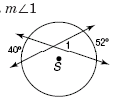 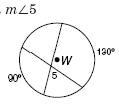 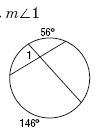 Example 2:  Find the following angles.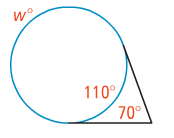 m∠MPN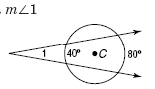 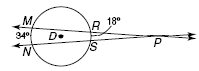 You Try!  Find the following angles.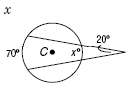 x 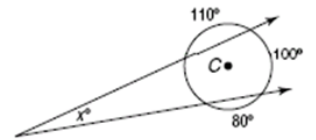 Arc AB 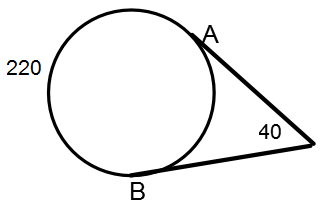 Example 4:  Find the value of the variable in 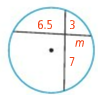 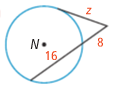 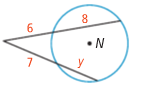 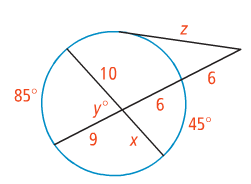 You Try!  What is the value of the variable to the nearest tenth?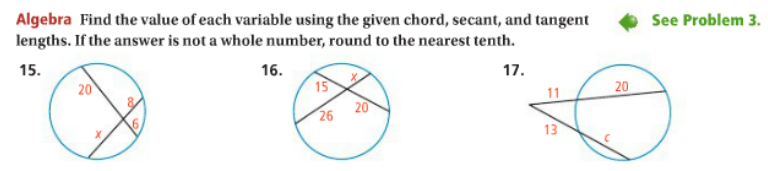 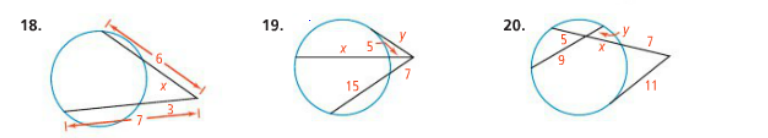 Theorem 1:Theorem 2:The measure of an angle formed by two lines that intersect inside a circle is half the sum of the measures of the intercepted arcs.The measure of an angle formed by two lines that intersect outside a circle is half the difference of the measures of the intercepted arcs.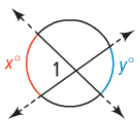 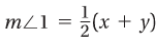 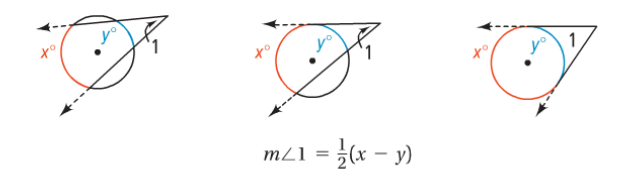 Theorem 3:Theorem 3:Theorem 3:For a given point and circle, the product of the lengths of the two segments from the point to the circle is constant along any line through the point and the circle.For a given point and circle, the product of the lengths of the two segments from the point to the circle is constant along any line through the point and the circle.For a given point and circle, the product of the lengths of the two segments from the point to the circle is constant along any line through the point and the circle.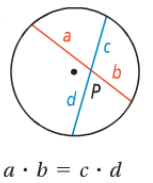 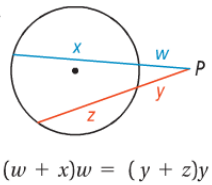 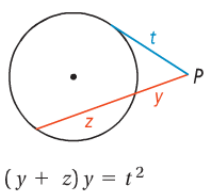 